    Colegio República Argentina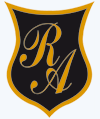 O’Carrol # 850-   Fono 72- 2230332                    Rancagua                                                                                     Inglés 2° Básico     -    Semana: 5     -   Del: 27 de abril al 30 de abril 2020     Colegio República ArgentinaO’Carrol  # 850-   Fono 72- 2230332                    Rancagua        Guía de Inglés 2° Básico     -    Semana: 5     -   Del: 27 al 30 de abril 2020¿CUANTO HE APRENDIDO?Instrucción: Con la ayuda de un adulto responsable, podrá realizar el  trabajo de hoy, quien le ayudará con la lectura de las preguntas y la explicación  de  ésta en caso pertinente.  Términos pareados: Une con una línea cada color con el dibujo que lo representa. Instrucción: 2Observa cada una de las imágenes de los diferentes saludos de acuerdo a las etapas del día. Repite los saludos en voz alta. 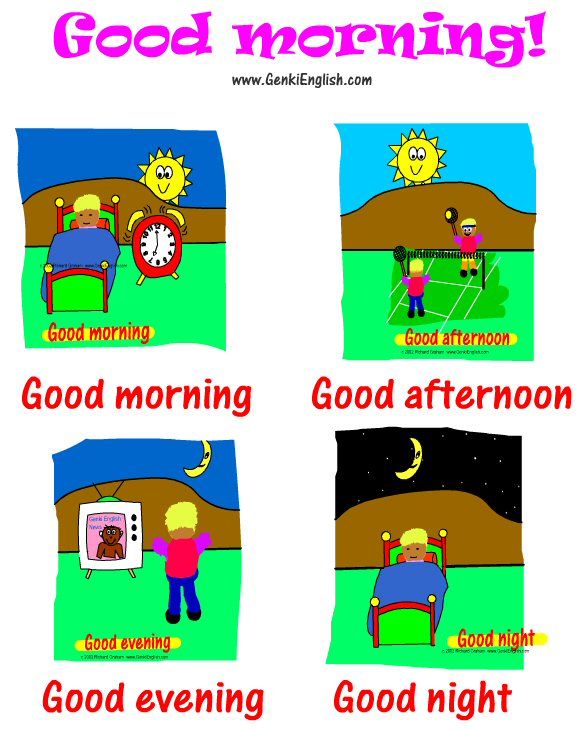 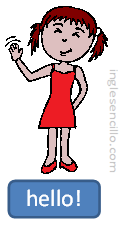 Instrucción: 3      -   Observa cada una de las láminas y luego pinta el letrero que representa el saludo correspondiente a cada lámina.a)                                                                 a)b)                                                                 c)                                                                      a)                                                                   b)  Instrucción: Observa y completa el crucigrama con los nombres de los colores en inglés, según corresponde. Puedes escuchar y cantar las canciones que ya conoces.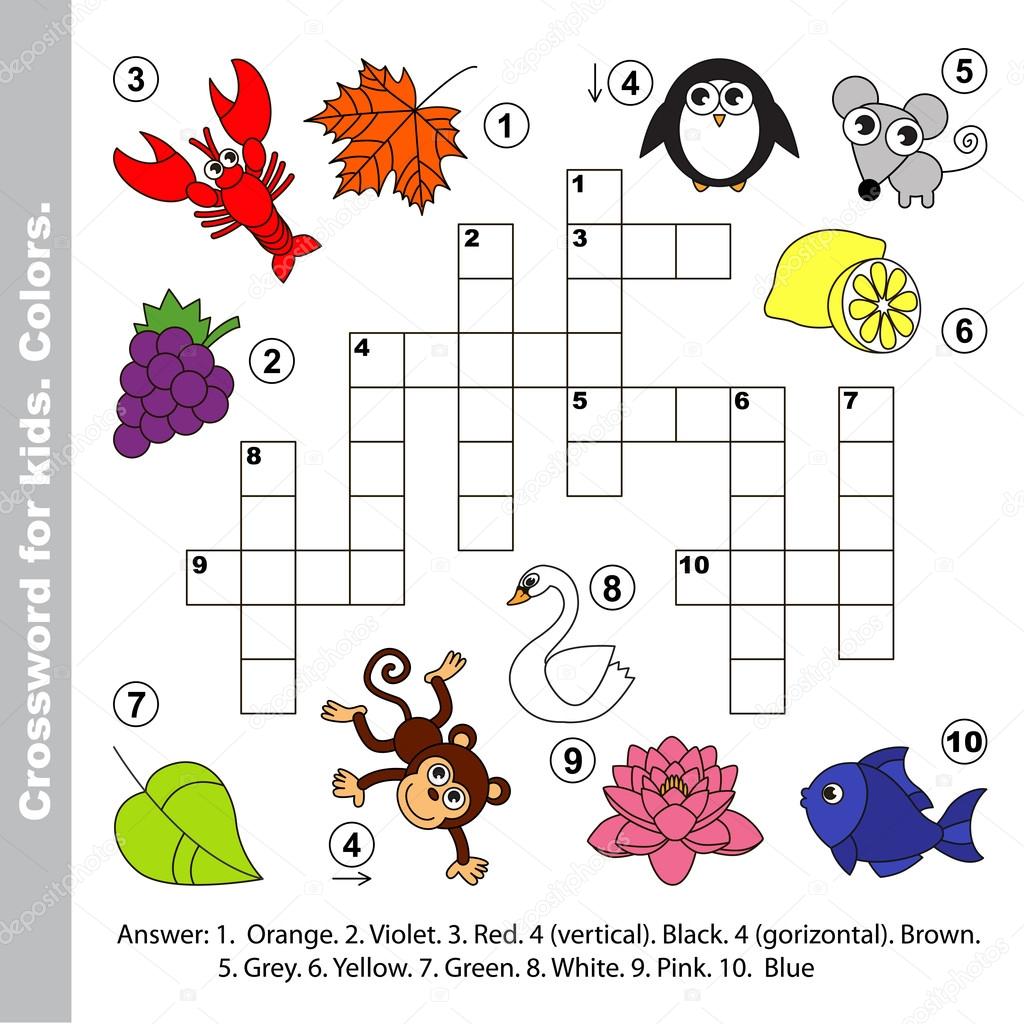       Colegio República Argentina    O’Carrol  # 850-   Fono 72- 2230332                         Rancagua                                                   TAREA DE INGLES 2°   SEMANA 5 DEL 27 DE ABRIL AL 30 DE ABRIL 2020Instrucción:  con la ayuda de un adulto , realiza la autocorrección  de la autoevaluación. Una vez concluida la revisión, corrija sus errores y  repase  lo visto, apoyándose de los videos.Términos pareados: Une con una línea cada color con el dibujo que lo representa. Instrucción: 3      -   Observa cada una de las láminas y luego pinta el letrero que representa el saludo correspondiente a cada lámina.a)                                                                 a)b)                                                                 b)   a)                                                                    a) b)                                                                   b)  Instrucción: Observa y completa el crucigrama con los nombres de los colores en inglés, según corresponde. Puedes escuchar y cantar las canciones que ya conoces	O                                                                           V                    R       E        D                                                                           I                     A                                                   B       R          O       W         N                                                      L                     L                    G       R         E          Y                   G	                             W                  A                      E                    E                               E                   R                            H                    C                     T                                                      L                    E                  P          I       N           K                                                                     B      L      U           E                                 T                                                                                                     O                    N                            E                                                                                                     WNo olvide que debe enviar los resultados de la autoevaluación al correo de la profesora Sra. Rosa Caro rosa.caro@colegio-republicaargentina.cl    (puede ser una foto o un archivo Word).                                                                                                            Introducción: En esta semana retroalimentarás lo visto hasta hoy y  pondrás a prueba tus conocimientos. Sólo debes recordar lo trabajado en las guías anteriores, como los  saludos y los   colores del Arcoíris en inglés, con los cuales realizaste algunas actividades divertidas, escuchaste y aprendiste canciones, también pintaste y reconociste escritura de los colores en inglés y los relacionaste con algunas dibujos y lo mejor fue, que resolviste algunos desafíos.     Una vez que hayas realizado la autoevaluación      que está en la sección guía , debes enviar tus respuestas al correo de tu profesora de inglés  :Sra. Rosa Caro    rosa.caro@colegio-republicaargentina.cl                                                                                                                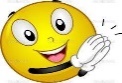 OA: - Escuchan y cantan canciones en inglés relacionadas con los saludos y despedidas de las diferentes etapas del día.-Escuchan y comprenden canciones en inglés, relacionados con los colores del Arcoíris.Nombre:Curso:                                                                                 Fecha: OA: Escuchar, cantar y comprender canciones en inglés, relacionados con los saludos y despedidas de las diferentes etapas del día y los colores del Arcoíris. Utilizando Link de la Web, que muestran canciones de forma lúdica y gestual, que atrae y conquista la atención de la alumna, manteniendo una actitud tolerante frente a este desafío.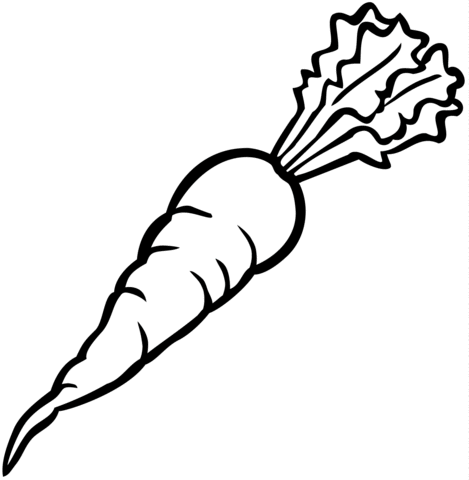      Green 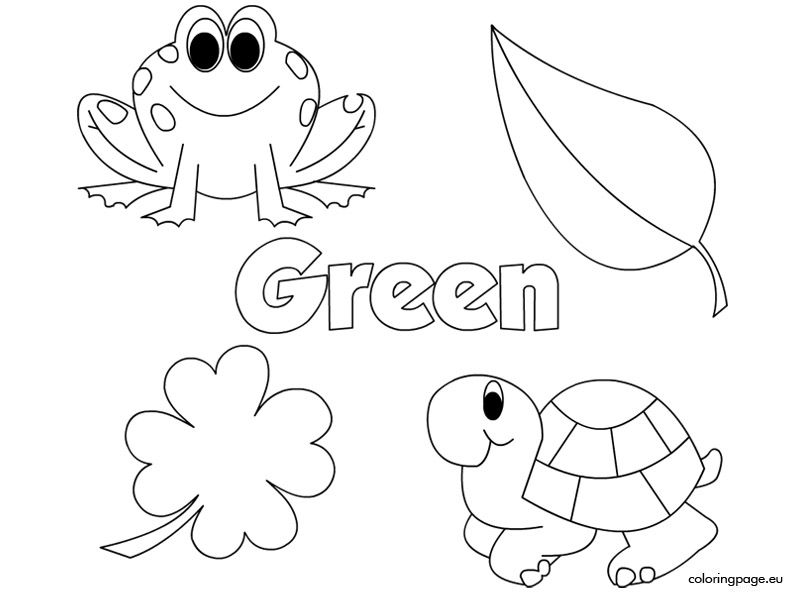      Yellow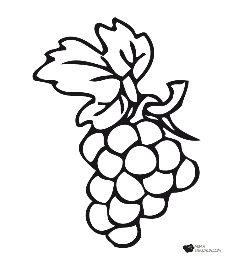         Orange   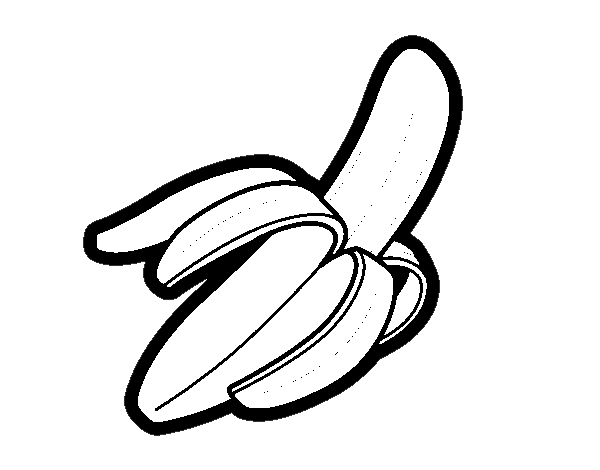          Purple(violet)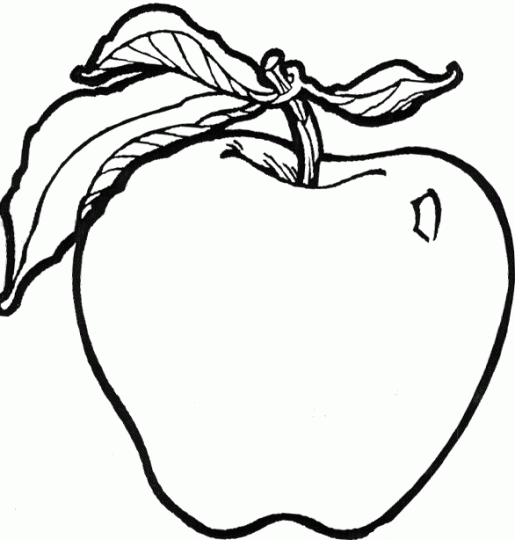         Blue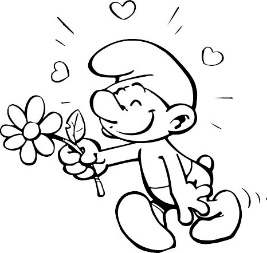      Pink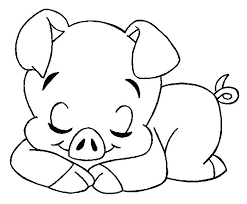          Red 1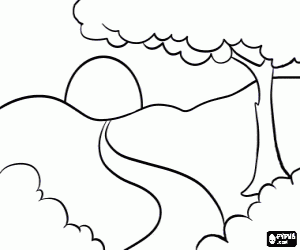 2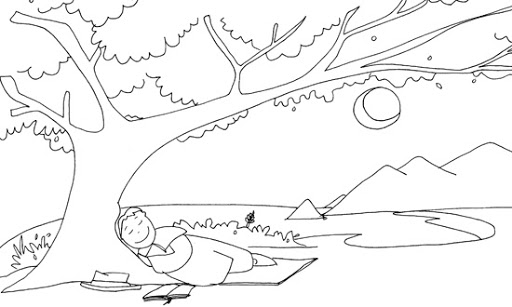 3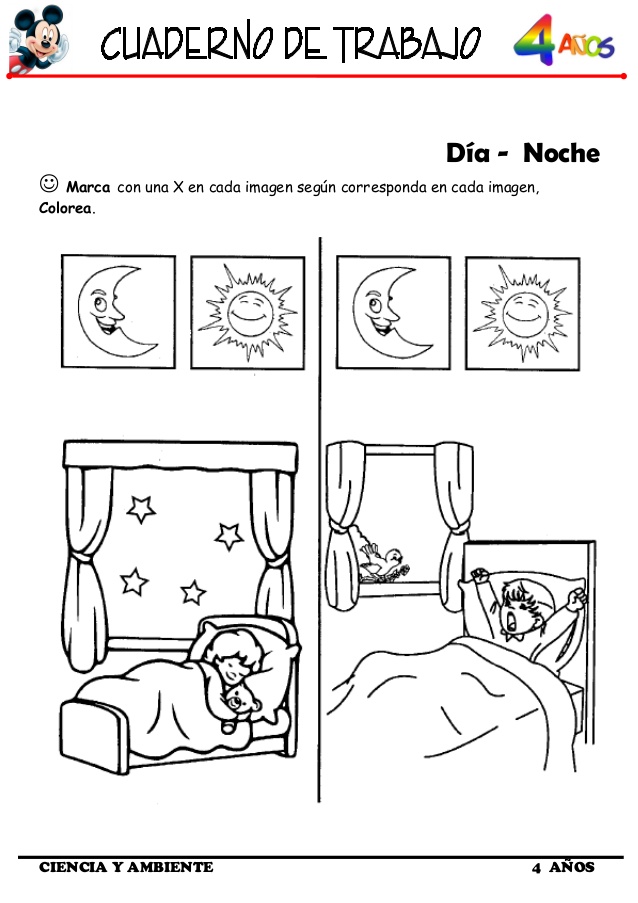 4 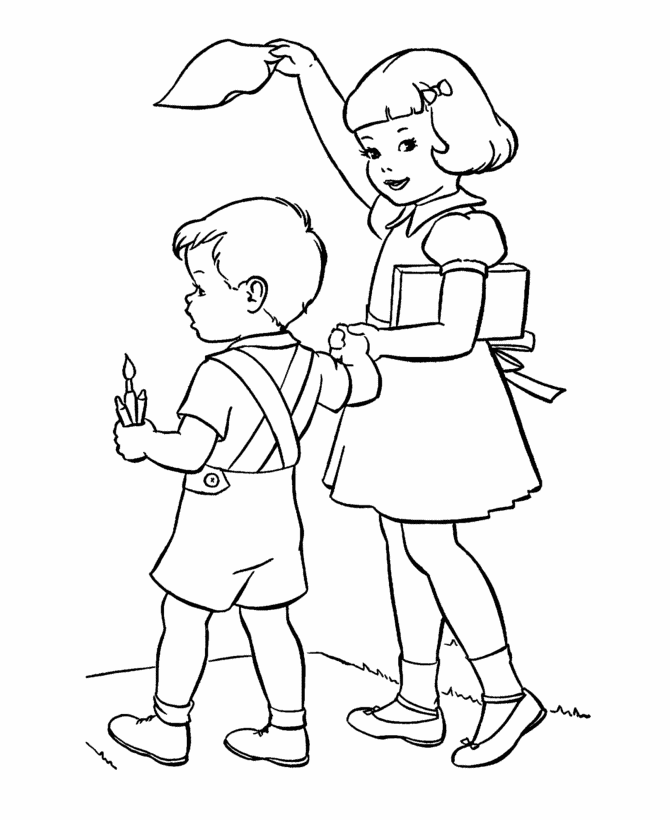 Nombre:Curso:                                                                                 Fecha: OA. Escuchar, cantar y comprender canciones en inglés, relacionados con los saludos y despedidas de las diferentes etapas del día y los colores del Arcoíris. Utilizando Link de la Web, que muestran canciones de forma lúdica y gestual, que atrae y conquista la atención de la alumna, manteniendo una actitud tolerante frente a este desafío.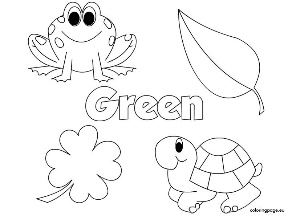  Green  Yellow Orange   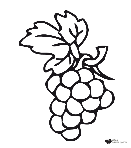  Purple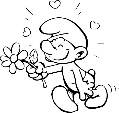    Blue    Pink    Red 1234